2021-2022 Phillips Traditional School Supply List                         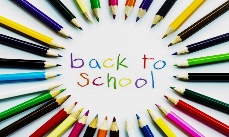 KindergartenKindergarten3rd Grade3rd Grade2 1 2 1 82 1 1 1 12 1 11 Pocket and Brad Folders Wide Ruled Spiral Notebooks Crayola Crayons (24 Count) 4 Pack Fine Tip Dry Erase Markers Glue Sticks Disinfecting Wipes Kleenex Washable Broad Tip Markers Plastic School Box #2 Yellow Pencils (Latex Free) Blunt Scissors Box of Quart Sized Ziploc Baggies Ream of White Copy Paper35111342241111211Pocket FoldersSpiral NotebooksColored PencilsCrayonsMultipack Dry Erase MarkersGlue SticksClorox Bleach WipesKleenex#2 PencilsScissorsPencil SharpenerBox of Gallon Sized Ziploc BaggiesBox of Quart Sized Ziploc BaggiesPackages 3hole punched lined paperReam of White Copy PaperEarbuds or Headphones1st Grade1st Grade4th Grade4th Grade22222224263321242222Blue Pocket & Brad FoldersGreen Pocket & Brad FoldersRed Pocket & Brad FoldersBlue 1 Subject Wide Ruled Spiral (No Perforation)Green 1 Subject Wide Ruled Spiral (No Perforation)Red 1 Subject Wide Ruled Spiral (No Perforation)Crayola Crayons 24 countBlack Chisel Tip Dry Erase MarkersPink Bevel Erasers (Latex Free)Glue SticksDisinfecting WipesBoxes of KleenexWashable Broad Tip MarkersPlastic School Box#2 Dixon Ticonderoga Pencils Boxes of Quart Sized Ziploc BaggiesReams of White Copy PaperYellow Square Post-ItsPacks of Notecards331111111spiralsfoldersPackage of pencilsSupply box at least 8x5 hard casePack of MarkersPack of CrayonsPack of Colored pencilsEarbudsPackage of Dry erase markers2nd Grade2nd Grade5th Grade5th Grade4514131211422111Wide Ruled Spiral NotebooksPocket Folders (Poly/Plastic Preferred)24 Count Crayola CrayonsBlack Expo Dry Erase MarkersBlunt ScissorsBoxes of KleenexWashable Colored MarkersHighlightersPack of Note CardsColored PencilsGlue SticksBoxes of #2 Dixon Ticonderoga Pencils (24 Count)Clorox Disinfecting WipesHeadphonesBox of Quart Sized Ziploc BaggiesPersonal Whiteboard (Available @ Dollar Tree)1221157111111Clorox Disinfecting WipesBoxes of Kleenex4 Packs of Expo Dry Erase Markers (chisel tip)Headphones or EarbudsStandard Letter ClipboardPocket FoldersSpiral Notebooks24 Count Box of #2 Dixon Ticonderoga PencilsColored PencilsMarkersReam of White Copy PaperBox of Quart Sized Ziploc Baggies                   ORBox of Gallon Sized Ziploc Baggies